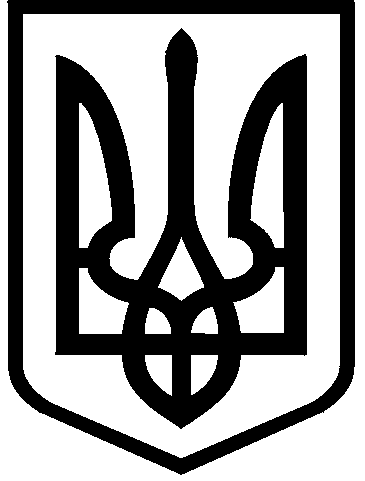 зКИЇВСЬКА МІСЬКА РАДАVIІI СКЛИКАННЯПОСТІЙНА КОМІСІЯ КИЇВСЬКОЇ МІСЬКОЇ РАДИ З ПИТАНЬТРАНСПОРТУ, ЗВ’ЯЗКУ ТА РЕКЛАМИ01044, м. Київ, вул. Хрещатик, 36                                                                                   тел./факс:(044)202-73-04м. Київ,  вул. Хрещатик, 36,							15.05.2017к. 514										11:00 год.Порядок денний засідання постійної комісії Київської міської ради з питань транспорту, зв’язку та реклами:1. Про розгляд проекту рішення Київської міської ради «Про питання організації веб-трансляцій в режимі реального часу на офіційному веб-сайті Київської міської ради, засідань постійних комісій Київської міської ради» від 26.04.2017 № 08/231-1059/ПР (Доповідач І.Хацевич).2. Про розгляд проекту рішення Київської міської ради «Про внесення змін до рішення Київської міської ради від 15 грудня 2011 року № 824/760 «Про затвердження Стратегії розвитку міста Києва до 2025 року» від 22.02.2017 № 08/231-478/ПР (Доповідач С.Принада).3. Про розгляд проекту рішення Київської міської ради «Про вжиття заходів з кібербезпеки» від 10.04.2017 № 08/231-959/ПР (Доповідач В.Бондаренко).	4. Про розгляд проекту рішення Київської міської ради «Про внесення змін до деяких рішень Київської міської ради» від 07.04.2017 № 08/231-957/ПР (Доповідач Ю.Назаров).	5. Про розгляд проекту рішення Київської міської ради «Про звернення Київської міської ради до Верховної Ради України щодо удосконалення законодавчого регулювання у галузі зовнішньої реклами» від 07.03.2017   № 08/231-673/ПР (Доповідач М.Борозенець).6. Про розгляд проекту рішення Київської міської ради «Про звернення Київської міської ради до Верховної Ради України щодо вдосконалення регулювання відносин у сфері паркування транспортних засобів та нормативно-правового забезпечення створення муніципальної паркувальної інспекції» від 14.03.2017 № 08/231-743/ПР (Доповідач О.Пабат). 7. Про розгляд проекту рішення Київської міської ради «Про внесення змін до рішень, що регулюють паркування автомобільного транспорту в    м. Києві» від 25.04.2017 № 08/231-957/ПР (Доповідач В.Бохняк).8. Про розгляд проекту рішення Київської міської ради «Про внесення змін до таблиці № 1 до додатка 5 до рішення Київської міської ради» від 23 червня 2011 року № 242/5629 «Про встановлення місцевих податків і зборів у м. Києві та акцизного податку» від 27.04.2017 № 08/231-1129/ПР (Доповідач О.Петровець).9. Про розгляд проекту рішення Київської міської ради «Про надання дозволу комунальному підприємству «Київський метрополітен» на списання шляхом продажу на аукціоні транспортних засобів, які належать до комунальної власності територіальної громади міста Києва» від 11.04.2017 № 08/231-974/ПР (Доповідач А.Гудзь).10. Про розгляд проекту рішення Київської міської ради «Про передачу земельної ділянки ТОВАРИСТВУ З ОБМЕЖЕНОЮ ВІДПОВІДАЛЬНІСТЮ «ВІТ-ПЛЮС» для  експлуатації та обслуговування об’єктів інженерно-транспортної інфраструктури на вул. Богдана Хмельницького у Шевченківському районі м. Києва» (Д-7518) від 21.03.2017 № 08/231-763/ПР (Доповідач О.Поліщук).11. Про розгляд проекту рішення Київської міської ради «Про передачу товариству з обмеженою відповідальністю «АвтоНафта» земельної ділянки для експлуатації АЗС з об’єктами сервісного обслуговування на дорозі Кільцевій, 9 у Голосіївському районі м. Києва» (А-23345) від 20.03.2017        № 08/231-760/ПР (Доповідач О.Поліщук). 12. Про розгляд проекту рішення Київської міської ради «Про передачу товариству з обмеженою відповідальністю «АВТОБАНСЕВІС» земельної ділянки для будівництва, обслуговування та ремонту об’єктів транспортної інфраструктури (заїзди та виїзди до автозаправного комплексу) на просп. С.Бандери, 29 в Оболонському районі м. Києва»      (Д-7152) від 23.03.2017 № 08/231-800/ПР (Доповідач О.Поліщук).13. Про розгляд проекту рішення Київської міської ради «Про надання згоди на розроблення технічної документації із землеустрою щодо поділу земельної ділянки кооперативу по будівництву та експлуатації індивідуальних гаражів «Конопляний» на вул. Коноплянській, 9 в Оболонському районі м. Києва для експлуатації та обслуговування гаражів» (К-28336) від 05.01.2017 № 08/231-50/ПР (Доповідач О.Поліщук).14. Про повторний розгляд проекту рішення Київської міської ради «Про надання дозволу на розробку проекту землеустрою щодо відведення земельної ділянки ПАТ «УКРТРАНСГАЗ» за 300 м на Схід від автомобільної дороги Київ-Знам’янка на 150 м на Північ від газопроводу Курсько-Київ у Голосіївському районі м. Києва для будівництва, експлуатації та обслуговування нової ГРС «Конча-Заспа» та під’їзної дороги до неї» (К-21641) від 04.07.2016 № 08/231-2803/ПР (Доповідач О.Поліщук).15. Про повторний розгляд проекту рішення Київської міської ради «Про передачу земельної ділянки ТОВАРИСТВУ З ОБМЕЖЕНОЮ ВІДПОВІДАЛЬНІСТЮ «ГРАНД-ПЕТРОЛ» для експлуатації та обслуговування автозаправного комплексу на вул. Академіка Туполєва, 19 у Святошинському районі м. Києва» (А-21977) від 20.10.2016 № 08/231-11836/ПР (Доповідач О.Поліщук).16. Про розгляд проекту рішення Київської міської ради «Про продаж земельної ділянки товариству з обмеженою відповідальністю «ФІРМА «АТРІО» для експлуатації та обслуговування АЗК у комплексі (мийка, СТО, мотель) на вул. Богатирській, 32-а в Оболонському районі м. Києва» (Є-1390) від 19.01.2017 № 08/231-244/ПР (Доповідач О.Поліщук).17. Про розгляд проекту рішення Київської міської ради «Про поновлення товариству з обмеженою відповідальністю «ФІРМА «АТРІО» договору оренди земельної ділянки для будівництва, експлуатації та обслуговування АЗК у комплексі (мийка, СТО, мотель) на вул. Богатирській в Оболонському районі м. Києва та внесення змін до нього» (А-18495) від 16.02.2016 № 08/231-926/ПР (Доповідач О.Поліщук).18. Про розгляд проекту рішення Київської міської ради «Про поновлення товариству з обмеженою відповідальністю «ФІРМА «АТРІО» договору оренди земельної ділянки для експлуатації та обслуговування АЗК у комплексі (мийка, СТО, мотель) на вул. Богатирській в Оболонському районі м. Києва та внесення змін до нього». (А-21235) від 25.01.2016 № 08/231-497/ПР (Доповідач О.Поліщук).19. Про розгляд проекту рішення Київської міської ради «Про передачу громадській організації «Садівницьке товариство «Фронтовик» Солом'нського району м. Києва земель загального користування (дороги, проїзди, будівлі охорони) на вул. Медовій у Солом'янському районі            м. Києва» (Д-7499) від 14.07.2016 № 08/231-3024/ПР (Доповідач О.Поліщук).20. Про розгляд проекту рішення Київської міської ради «Про надання дозволу на розроблення проекту землеустрою щодо відведення земельної ділянки комунальному підприємству «Київський метрополітен» на Одеській площі у Голосіївському районі м. Києва для експлуатації та обслуговування вентиляційного кіоску № 99» (К-29411) від 27.04.2017         № 08/231-1115/ПР (Доповідач О.Поліщук).21. Про розгляд проекту рішення Київської міської ради «Про надання дозволу на розроблення проекту землеустрою щодо відведення земельної ділянки комунальному підприємству "Київський метрополітен" на просп. Броварському у Дніпровському районі м. Києва для експлуатації та обслуговування східного вестибюлю станції метрополітену «Лівобережна» (К-29545) від 19.04.2017 № 08/231-1011/ПР (Доповідач О.Поліщук).22. Про розгляд проекту рішення Київської міської ради «Про надання дозволу на розроблення проекту землеустрою щодо відведення земельної комунальному підприємству «Київський метрополітен» на вул. Бульварно-Кудрявській, 19 у Шевченківському районі м. Києва для експлуатації та обслуговування вентиляційного кіоску № 224» (К-29362) від 19.04.2017 № 08/231-1008/ПР (Доповідач О.Поліщук).23. Про розгляд проекту рішення Київської міської ради «Про надання дозволу на розроблення проекту землеустрою щодо відведення земельних ділянок комунальному підприємству «Київський метрополітен» на просп. Оболонському, 15, 49 в Оболонському районі м. Києва для експлуатації та обслуговування вентиляційних кіосків № 128, № 130» (К-29410) від 19.04.2017 № 08/231-1008/ПР (Доповідач О.Поліщук).24. Про розгляд проекту рішення Київської міської ради «Про надання дозволу на розроблення проекту землеустрою щодо відведення земельних ділянок комунальному підприємству «Київський метрополітен» на просп. Степана Бандери, 10 в Оболонському районі м. Києва для експлуатації та обслуговування вентиляційних кіосків № 124 та № 124-а» (К-29376) від 27.03.2017 № 08/231-809/ПР (Доповідач О.Поліщук).25. Про розгляд проекту рішення Київської міської ради «Про надання згоди на розроблення технічної документації із землеустрою щодо поділу земельної ділянки комунальному підприємству «Київський метрополітен» від станції «Либідська» до станції «Виставковий центр» у Голосіївському районі м. Києва під влаштування будівельного майданчику № 108 для будівництва 1-го пускового комплексу дільниці Куренівсько-Червоноармійської лінії метрополітену від станції «Либідська» до станції «Виставковий центр» (К-28814) від 07.03.2017 № 08/231-682/ПР (Доповідач О.Поліщук).26. Про розгляд проекту рішення Київської міської ради «Про надання згоди на розроблення технічної документації із землеустрою щодо поділу земельної ділянки комунальному підприємству «Київський метрополітен» від станції «Либідська» до станції «Виставковий центр» у Голосіївському районі м. Києва під влаштування будівельного майданчику № 107 для будівництва 1-го пускового комплексу дільниці Куренівсько-Червоноармійської лінії метрополітену від станції «Либідська» до станції «Виставковий центр» (К-28815) від 07.03.2017 № 08/231-681/ПР (Доповідач О.Поліщук).27. Про розгляд проекту рішення Київської міської ради «Про поновлення товариству «САЛОН МЕБЛІВ «РУСАНІВКА» договору оренди земельної ділянки для експлуатації та обслуговування збірно-розбірного металевого складу та службового гаража а просп. Возз’єднання, 21 у Дніпровському районі м. Києва та внесення змін до нього» (А-21568) від 04.04.2016 № 08/231-1612/ПР (Доповідач О.Поліщук).28. Про розгляд проекту рішення Київської міської ради «Про поновлення товариству з обмеженою відповідальністю «ІНІЦІАТИВА ЛТД» договору оренди земельної ділянки для обслуговування та експлуатації відкритої автостоянки на вул. Космонавта Волкова, 26-а у Деснянському районі м. Києва» (А-17417) від 16.06.2016 № 08/231-2641/ПР (Доповідач О. Поліщук).29. Про розгляд проекту рішення Київської міської ради «Про поновлення товариству з обмеженою відповідальністю «Форум-А» договору оренди земельної ділянки для обслуговування та експлуатації відкритої автостоянки вантажних автомобілів на вул. Вербовій, 8 в Оболонському районі м. Києва» (А-21336)  від 24.05.2016 № 08/231-2324/ПР (Доповідач О. Поліщук).30. Про розгляд депутатського звернення депутата Київської міської ради К.Богатова від 10.03.2017 № 08/4322 стосовно функціонування асфальтного заводу КП «Автодорсервіс», який розміщений по вул. Куренівській 16 у Оболонському районі міста Києва (Доповідач К.Богатов).31. Про розгляд депутатського звернення депутата Київської міської ради В.Бохняка від 21.02.2017 № 08/3127 щодо розгляду питання знищення КП «Київпастранс» майна без отримання дозволу на списання (Доповідач В.Бохняк).32. Про розгляд депутатського звернення депутата Київської міської ради П.Кузика від 16.02.2017 № 08/2802 щодо вжиття заходів з регулювання дорожнього руху на пішохідному переході біля будинку по вулиці Градинській 3 в Деснянському районі міста Києва (Доповідач П.Кузик).33. Розгляд протокольного доручення № 1 пленарного засідання сесії Київської міської ради від 04.04.2017 року стосовно виступу депутата Київської міської ради Т.Меліхової при заслуховуванні інформації щодо стану інфраструктурних об’єктів в місті Києві (Доповідачі: Т.Меліхова, І.Шпильовий).34. Різне.34.1. Розгляд листа ГО «Наша Пуща-Водиця» від 31.03.2017 № 08/5830 стосовно прохання створити комісію з обстеження доріг у с. Пуща-Водиця.Голова комісії 							           О.Окопний